Филиал Республиканского государственного предприятия на праве хозяйственного ведения «Казгидромет» Министерства экологии и природных ресурсов РК по Карагандинской и Ұлытау области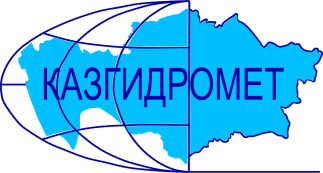 г. Караганда, ул. Терешковой,15.Ежедневный гидрологический бюллетень №100Сведения о состоянии водных объектов Карагандинской и Ұлытау области по данным гидрологического мониторинг на государственной сети наблюдений по состоянию на 08 час. 20 апреля 2024 годаСведения об водохранилищах Директор филиала         					Шахарбаев Н.Т.Составил/Исп.: Сейткалиев И.О. Тел.: 8 7212-56-04-92Қазақстан Республикасы Экология және табиғи ресурстар министрлігінің «Қазгидромет» шаруашылық жүргізу құқығындағы республикалық кәсіпорныныңҚарағанды және Ұлытау облысы бойынша филиалыҚарағанды қ., Терешковой к., 15.№100 Күнделікті гидрологиялық бюллетеньМемлекеттік бақылау желісіндегі гидрологиялық мониторинг деректері бойынша  Қарағанды және Ұлытау облысы су нысандарының 2024 жылғы 20-ші сәуір,  сағат 08-гі жай-күйі туралы мәліметтерСу қоймалары бойынша мәліметтерФилиал директоры				Н.Т. ШахарбаевОрындаған.: Сейткалиев И.О.Тел.: 8 7212-56-04-92Название гидрологического постаОпасный уровеньводы, смУровень воды, смИзменение уровня воды за сутки, ±смРасход воды, м³/секСостояние водного объектар.Нура –с. Бесоба470273-5-Чистор.Матак – п. Матак435156-2-Чистор.Нура –с. Шешенкара626428-4-Чистор.Нура – с.Петровка711232-1244,8Чистор.Кокпекти – п.Кокпекти350880-Чистор.Нура –жд. ст. Балыкты700303-3352Чистор.Нура –п. Акмешит960844-13-Чистор.Карамыс  – с. Карамыс3001480-Чистор.Шерубайнура- п.Аксу-Аюлы310164-2-Чистор.Шерубайнура –п. Шопан450327-3(17,0)Чистор.Шерубайнура –раз. Карамурын420293-2(43,0)Чистор.Топар – с. Кулайгыр64091-10,32Чистор.Сокыр – с.Курылыс400233-1-Чистор.Сокыр –п. Каражар370226-10-Чистор.Жаман-Сарысу –п. Атасу3502500-Чистор.Сарысу –раз. 189 км390227-5-Чистор.Сарысу –жд. ст. Кызылжар360185-1-Чистор.Улькен-Кундузды –п. Киевка360144-7-Чистор.Жаман-Кон –п. Баршино570258-1Чистор.Есиль –с. Приишимское3851500-Чистор.Токырауын –п. Актогай440209+1-Чистор.Талды –с. Новостройка555416-222,5Чистор.Жарлы – п.Жарлы2981300-Чистор.Моинты –жд. ст. Киик4642420-Чистор.Сарыкенгир – с.Алгабас350153-1-Чистор.Кара-Кенгир–п. Малшыбай490298-1-Чистор.Жезды – п. Жезды24063-5-ЧистоНазваниеНПУНПУФактические данныеФактические данныеФактические данныеФактические данныеНазваниеУровеньводы, м БСОбъем, млн. м3Уровеньводы, м БСОбъем, млн. м3Приток, м3/сСброс,м3/сСамаркандскоевдхр.-253,7-253.7050.050.0Шерубай-нуринскоевдхр.-274-260.12652.244.1Кенгирскоевдхр.-319-319.3690,6840Гидрологиялық бекеттердің атауыСудың шектікдеңгейі, смСу дең-гейі,смСу деңгейінің тәулік ішінде өзгеруі,±смСу шығыны,  м³/секМұз жағдайы және мұздың қалыңдығы, смө.Нұра–а. Бесоба470273-5-Тазаө.Матақ – а. Матақ435156-2-Тазаө.Нұра –а. Шешенқара626428-4-Тазаө.Нұра – а.Петровка711232-1244,8Тазаө.Көкпекті – а.Көкпекті517880-Тазаө.Нұра–тж. ст. Балықты700303-3352Тазаө.Нұра–а. Ақмешіт960844-13-Тазаө.Қарамыс  – а. Қарамыс3411480-Тазаө.Шерубайнұра- а.Ақсу-Аюлы377164-2-Тазаө.Шерубайнұра–а. Шопан450327-3(17,0)Тазаө.Шерубайнұра –раз. Қарамұрын420293-2(43,0)Тазаө.Топар – а. Құлайғыр64091-10,32Тазаө.Соқыр – а.Құрылыс553233-1-Тазаө.Соқыр–а. Қаражар370226-10-Тазаө.Жаман-Сарысу –а. Атасу3502500-Тазаө.Сарысу–раз. 189 км390227-5-Тазаө.Сарысу–тм. ст. Қызылжар360185-1-Тазаө.Үлкен-Құндұзды –а. Киевка360144-7-Тазаө.Жаман-Кон –а. Баршино570258-1Тазаө.Есіл–а. Приишимское3851500-Тазаө.Тоқырауын–а. Ақтоғай440209+1-Тазаө.Талды–а. Новостройка555416-222,5Тазаө.Жарлы – а.Жарлы2981300-Тазаө.Мойынты–тж. ст. Киік4642420-Тазаө.Сарыкеңгір – а.Алғабас422153-1-Тазаө.Қара-Кенгір–а. Малшыбай490298-1-Тазаө.Жезді – а. Жезді24063-5-ТазаАтауыҚалыпты тірек деңгейіҚалыпты тірек деңгейіНақтыдеректерНақтыдеректерНақтыдеректерНақтыдеректерАтауыСу деңгейі,м  БЖКөлем,км3Су деңгейі,м  БЖКөлем,км3Төгім,м3/сНақты ағын,м3/сСамарқанд су қоймасы-253,7-253.7050.050.0Шерубай-Нура су қоймасы-274-260.12652.244.1Кеңгір су қоймасы-319-319.3690,6840